 PLANNING EDUCATION ADVISORY COMMITTEEMINUTES OF THE COMMITTEE MEETING Monday, August 4, 2014Telephone Conference Meeting10:00 a.m.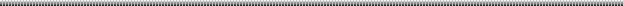 Members Participating:  Dennis Lambries, Vice-Chairman; Cliff Ellis and Phil Lindler, Committee members.Members Absent:  Steve Riley, Chairman, Donna London, Committee MemberGuests:  NoneCALL TO ORDERThe Vice-Chairman called the meeting to order at 10:00 a.m.FREEDOM OF INFORMATION ACT COMPLIANCEPublic notification of this meeting has been published, posted, and mailed in compliance with the Freedom of Information Act  APPROVAL OF MINUTES Regular meeting of January 22, 2014Vice-Chairman Lambries explained that since there was not a quorum of those present at the January 22, 2014 meeting, the minutes would be held over until the October 20, 2014 meeting.  NEW BUSINESSNoneCONSENT AGENDAGreenville County – Fair Housing SeminarEat Smart Move More SC – Health + Planning Regional WorkshopSouth Carolina Forestry Commission - Green Infrastructure Planning for South CarolinaPhil Lindler moved to approve. Cliff Ellis seconded. The consent agenda was approved by a vote of 3-0.ADJOURNMENTPhil Lindler moved to adjourn.  Cliff Ellis seconded.  The chairman adjourned the meeting at 10:05 a.m.  